MandagTirsdagOnsdagTorsdagFredag1.41.påskedag2.4Planleggingsdag.3.4GruppedagVi spiller spill / leker.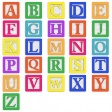  5.4Vennesamling i grupper. Sanglek – karusellen. 6.4Musikk samling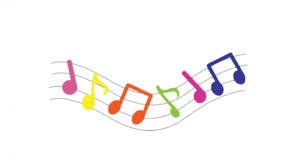        Salatbar9.4Møtedag.Vi leker med hvitveis ute. 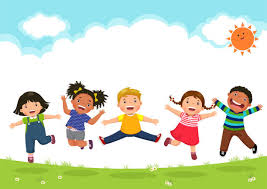 10.4Vi går på tur. 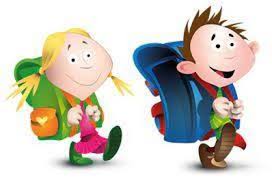 11.4Gruppedag.Vi leker butikk.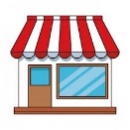 12.4Vennesamling – i grupper. Vi maler hendene våre, og lager vennskaps tre. 13.4Musikk samling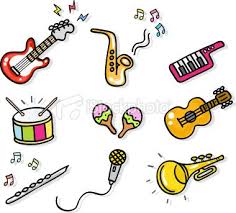       Salatbar16.4Møtedag.Vi leker med hvitveis ute.17.4Vi går på tur. 18.4GruppedagVi spiller spill / leker. 19.4Vennesamling-  i grupper.Vi ser på bilder av vennesituasjoner. 20.4Musikk samling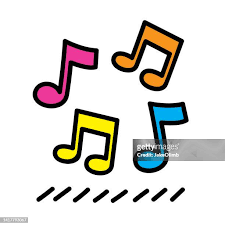        Salatbar22.4Møtedag.Vi leker med hvitveis ute. 23.4Vi fullfører portrettene våres. 24.4GruppedagVi spiller spill / Leker. 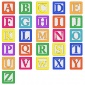 25.4 Vennesamling i grupper –20.4Musikk samling       Salatbar29.4Møtedag.Vi leker med Hvitveis ute. 30.4Vi går på tur. Vi ser etter krypdyr.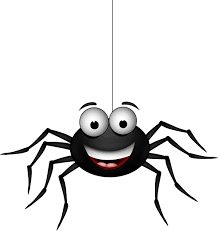 1.5Barnehagen stengt. Arbeidernes dag. 